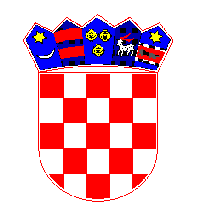                            REPUBLIKA HRVATSKA        DUBROVAČKO-NERETVANSKA ŽUPANIJA                                GRAD KORČULA                         Gradonačelnica                KLASA: 372-01/22-01/8URBROJ: 2117-9-02-23-00001Korčula, 08. svibnja 2023.        	Na temelju članka 6. st. 1. Zakona o zakupu i kupoprodaji poslovnih prostora („Narodne novine“, br. 125/11, 64/15 i 112/18) i članka 8. i 9. Odluke o uvjetima i postupku natječaja za davanje u zakup poslovnog prostora („Službeni glasnik Grada Korčula“, br. 4/03 i 6/10), gradonačelnica Grada Korčule raspisujeJ A V  N  I   N A T J E Č A Jza davanje u zakup poslovnog prostora u Korčuli    usmenim javnim nadmetanjem (licitacijom)Predmet ponude: poslovni prostor u Korčuli, caffe bar „Arula“ sa pripadajućom terasom, na kat.čest. zgr. 361 i č.zgr. 365 k.o. Korčula, neto površine cca 185,11 m2 (koji se sastoji od  poslovnog prostora i šanka, kuhinje, garderobe, hodnika, sanitarnih prostora, vanjske terase, spremišta i skladišta).Poslovni prostor čini jednu funkcionalnu cjelinu, a sastoji se od dva spojena poslovna prostora: poslovni prostor površine 56,57 m2  oznaka č.zgr. 365 k.o. Korčula  u vlasništvu je Grada Korčule, sa pripadajućom terasom površine 88,34 m2, oznaka č.zem. 973/1 k.o. Korčula. Poslovni prostor površine 40,20 m2 oznaka č.zgr. 361 k.o. Korčula u suvlasništvu  je Grada Korčule sa fizičkom osobom koja je usuglašena sa uvjetima iz Javnog natječaja.Poslovni prostor daje se u zakup na rok trajanja zakupa od 5 godina, s mogućnošću produženja nakon isteka ugovora u skladu sa odredbama Zakona o zakupu i kupoprodaji poslovnog prostora (NN 125/11,64/15,112/18).Natječaj za zakup poslovnog prostora provodi se javnom licitacijom.Minimalna početna cijena mjesečne zakupnine za zatvoreni poslovni prostor površine 96,77 m2 utvrđuje se u iznosu od 1.935,40 EUR (odnosno 14.582,27 HRK ). Za poslovni prostor vanjske terase površine 88,34 m2 zakupnik će sklopiti ugovor o korištenju javne površine sa Gradom Korčula.Namjena/djelatnost – obavljanje ugostiteljske djelatnosti.Pravo sudjelovanja na natječaju imaju sve fizičke osobe, državljani Republike Hrvatske i pravne osobe registrirane za obavljanje tražene djelatnosti na području Republike Hrvatske.Za sudjelovanje na natječaju učesnici su dužni kao jamstvo za ozbiljnost ponude uplatiti jamčevinu u iznosu od  580,62 EUR (u visini 30 % iznosa minimalne početne cijene mjesečne zakupnine). Učesnici u natječaju dužni su uplatiti jamčevinu u korist Proračuna Grada Korčule na žiro račun broj: IBAN R1724070001820400008 model HR68, poziv na broj 9016-OIB ponuditelja, opis plaćanja: jamčevina za natječaj za zakup poslovnog prostora.Poslovni prostori se daju u zakup po „viđenom stanju“.Prostor se može razgledati radnim danom u vrijeme trajanja Javnog natječaja od 8 do 14 sati, uz prethodnu najavu na broj telefona 020/446-156.Prijava za sudjelovanje u javnom natječaju mora biti cjelovita i sadržavati:oznaku poslovnoga prostora za koji se natječe;dokumentaciju koja sadrži osnovne osobne podatke o ponuditelju, uz dostavu odgovarajućih dokaza (OIB, dokaz o prebivalištu, odnosno sjedištu ponuditelja, obrtnicu, podatke iz sudskog registra za pravne osobe);izvornik ili presliku potvrde o stanju poreznog duga ponuditelja što ju je izdala nadležna porezna uprava Ministarstva financija, ne starije od 30 dana;potvrdu Upravnog odjela za proračun i financije Grada Korčule da ponuditelj nije dužan Gradu Korčuli s bilo koje osnove;broj žiro računa sa IBAN konstrukcijom s naznakom poslovne banke kod koje je isti otvoren, za povrat jamčevine (za fizičke i pravne osobe);dokaz o izvršenoj uplati jamčevine;izjavu ponuditelja o prihvaćanju uvjeta iz natječaja;BON -1, kao dokaz o solventnosti pravne osobe;prvenstveno pravo na sklapanje ugovora o zakupu poslovnog prostora imaju osobe iz članka 132. Zakona o hrvatskim braniteljima iz Domovinskog rata i članova njihovih obitelji (NN br. 121/17, 98/19 i 84/21), ako se u prijavi pozovu na to pravo, a ispunjavaju uvjete iz natječaja i prihvate najvišu ponudu iznosa zakupnine.Pisane prijave za natječaj dostavljaju se u zatvorenoj omotnici s naznakom: „Za   javni natječaj – zakup poslovnog prostora „ NE OTVARAJ“ na adresu: Grad Korčula, Trg braće Antuna i Stjepana Radića, 20260 Korčula, putem pošte ili osobno, najkasnije do 18.05. 2023. godine do 13,00 sati, bez obzira na način dostave (poštom ili osobno). Javno otvaranje prijava i usmeno javno nadmetanje-licitacija održati će se u prostoriji Grada Korčule, Velika vijećnica, dana 18.05.2023. godine u 13,00 sati. Javnom otvaranju ponuda smiju prisustvovati natjecatelji ili njihovi ovlašteni predstavnici ponuditelja uz predočenje pismene punomoći.Neće se razmatrati ponude: -fizičkih i pravnih osoba koje su po bilo kojoj osnovi dužnici Grada Korčule zbog neispunjenih dospjelih obveza, po bilo kojoj osnovi;  -fizičkih i pravnih osoba koje su dužnici po osnovi javnih davanja o kojima službenu evidenciju vodi Ministarstvo financija – Porezna uprava;-fizičkih i pravnih osoba koje nisu podnesene u roku, odnosno nisu potpune ili ne ispunjavaju uvjete iz javnog natječaja.Najpovoljnija ponuda je ona ponuda koja uz ispunjavanje uvjeta ovog natječaja sadrži i najviši ponuđeni iznos mjesečne zakupnine. Licitaciju poslovnoga prostora koji je predmet ovog natječaja provodi Povjerenstvo na način da se prema podnesenim prijavama za sudjelovanje utvrdi najviši ponuđeni iznos mjesečne zakupnine koja se uzima kao početna najpovoljnija ponuda, a nakon toga natjecatelji usmeno jedan po jedan iznose u zapisnik svoje ponude. Najmanji iznos povećanja usmene ponude iznosi 50 EUR, a isti natjecatelj ne može isticati ponudu dva puta uzastopno. Nakon što svi natjecatelji iskažu svoje ponude u jednom ili više iskličnih krugova Povjerenstvo proglašava najpovoljnijeg natjecatelja koji je ponudio najvišu mjesečnu zakupninu kao budućeg zakupnika poslovnog prostora te donosi prijedlog Odluke o izboru najpovoljnije ponude za zakup poslovnog prostora.Ugovor o zakupu sklapa se kao ovršna isprava i potvrđuje (solemnizira) se kod javnog bilježnika na trošak zakupnika.Troškove tekućeg održavanja snosi zakupac. Pod tekućim održavanjem smatra se čišćenje, soboslikarski radovi, sitniji popravci na instalacijama i slično, osim ako se ugovorom ne odrede drugačiji uvjeti. Zakupac snosi sve režijske troškove koji terete prostor (električna energija, voda, odvoz smeća, pražnjenje septičke jame, komunalna naknada, vodna naknada, spomenička renta) što će se regulirati ugovorom o zakupu.Grad Korčula ne odgovara za minimalno tehničke uvjete prostora.Grad Korčula, pridržava pravo da poslovne prostore iz ovog Natječaja ne dodijeli u zakup, te da poništi ovaj Natječaj u dijelu ili cijelosti, bez obrazloženja.                                                                                              Gradonačelnica                                                                               Nika Silić Maroević, dipl.ing. agr.